ΔΟΜΗ ΕΝΗΜΕΡΩΣΗΣ ΑΝΕΡΓΩΝ ΚΑΙ ΕΠΙΧΕΙΡΗΣΕΩΝ ΙΟΝΙΩΝ ΝΗΣΩΝ30/10/2017 ΕΩΣ 5/11/2017Η Δομή Ενημέρωσης Ανέργων και  Επιχειρήσεων της Equal Society παρουσιάζει της ευκαιρίες απασχόλησης και κατάρτισης γι’ αυτήν την εβδομάδα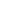 Αναλυτικά ο πίνακας των διαθέσιμων πεδίων απασχόλησης συνοδευόμενος από τα απαραίτητα στοιχεία επικοινωνίας συνοψίζονται παρακάτω :Για περισσότερες πληροφορίες μπορείτε να απευθυνθείτε στο γραφείο του Μη Κυβερνητικού Οργανισμού EQUAL SOCIETY που βρίσκεται στην Κεντρική Πλατεία της Λευκάδας, στην οδό: Γουλιέλμου Δαίρπφελδ και Δημ. Βερροιώτη (είσοδος από Βούλη Βρεττού),  1ος όροφος,  τηλέφωνο επικοινωνίας: 26450 22578. Email: equallefkada@gmail.com . Κάθε εβδομάδα η Δομή Ενημέρωσης Ανέργων και Επιχειρήσεων βρίσκεται αναρτημένη και στο blog του Οργανισμού http://equalsociety.wordpress.com . Επίσης ενημερωθείτε για τις δράσεις της EqualSociety στην ιστοσελίδα www.equalsociety.gr και στη σελίδα της στο Facebookhttps://www.facebook.com/equalsociety1ΛΕΥΚΑΔΑΛΕΥΚΑΔΑΛΕΥΚΑΔΑΛΕΥΚΑΔΑΛΕΥΚΑΔΑΠΡΟΓΡΑΜΜΑ ΕΚΜΑΘΗΣΗΣ ΗΛΕΚΤΡΟΝΙΚΩΝ ΥΠΟΛΟΓΙΣΤΩΝ“E-GNOSIS”Πιστοποίηση αναγνωρισμένη από το AΣΕΠ και τον ιδιωτικό τομέα. Ελάχιστη οικονομική επιβάρυνση το κόστος του εκπαιδευτικού υλικού και των εξετάσεων.EQUALSOCIETYΤηλ. Επικοινωνίας:                   26450 22578Ώρες επικοινωνίας:Καθημερινά 9.00πμ – 14.00μμhttp://spoudazo.equalsociety.grΠΤΥΧΙΟΥΧΟΙ ΚΑΘΗΓΗΤΕΣ ΦΥΣΙΚΗΣ ΑΓΩΓΗΣ(8)Πρόσληψη πτυχιούχων καθηγητών φυσικής αγωγής με σύμβαση εργασίας Ιδιωτικού Δικαίου Ορισμένου Χρόνου διάρκειας (8) μηνών με ωριαία αποζημίωση. Οι ενδιαφερόμενοι μπορούν να υποβάλουν αίτηση (μαζί με τα δικαιολογητικά) στα γραφεία της ΔΕΠΟΚΑΛ (Διοικητήριο Λευκάδας) από την επόμενη μέρα της δημοσίευσης της παρούσας και για (10) ημέρες Τηλ. Επικοινωνίας:26453 60517Αρμόδια επικοινωνίας:κ.Αγγέλου ΌλγαΣτην πόλη της Λευκάδας.ΟΙΚΙΑΚΗ ΒΟΗΘΟΣΜόνιμη απασχόλησηΤηλ. Επικοινωνίας:6974333006Βίλα “Joannas Villa ”  στο Φρύνι Λευκάδας.ΠΡΟΣΩΠΙΚΟΜόνιμη απασχόλησηΤηλ. Επικοινωνίας:26450 92808Καφετέρια  στο Νυδρί Λευκάδας.ΜΗΧΑΝΙΚΟΣ ΜΟΤΟΕποχιακή απασχόληση(εννιά μήνες)Απαραίτητα προσόντα:ΕμπειρίαΤηλ. Επικοινωνίας:6936749496Συνεργείο στην περιοχή της Λευκάδας.ΕΜΠΟΡΟΫΠΑΛΛΗΛΟΣΜόνιμη απασχόλησηΑπαραίτητα προσόντα:Προϋπηρεσία Τηλ. Επικοινωνίας:   6947822275Κατάστημα “Must” στην πόλη της Λευκάδας.ΣΕΡΒΙΤΟΡΑΜόνιμη απασχόληση(πρωινές ώρες)Τηλ. Επικοινωνίας:6944585669Αρμόδιος επικοινωνίας:κ.Κονιδάρης ΓιώργοςΚαφετέρια “STOA CAFE ”  στο Νυδρί Λευκάδας.ΚΑΘΑΡΙΣΤΡΙΑΕποχιακή απασχόλησηΑπαραίτητα προσόντα:Παρέχεται διαμονήΤηλ. Επικοινωνίας:6989464071Αρμόδιος επικοινωνίας:Κ.ΚυριάκοςΣτούντιο στην Βασιλική Λευκάδας.ΖΕΥΓΑΡΙΑπρίλιος-ΟκτώβριοςΑπαραίτητα προσόντα:Γνώσεις ΑγγλικώνΑυτοκίνητοΚαθαρισμός σπιτιών, πισίνας και περιβάλλοντα χώρου.Τηλ. Επικοινωνίας:26450 249666984721690Αρμόδια επικοινωνίας:κ. Κοτσομύτη ΑγγελικήΣυγκρότημα κατοικιών στον Άγιο Νικήτα Λευκάδας.               ΣΕΦΑπαραίτητα προσόντα:Γνώστης Ιταλικής και Ελληνικής κουζίναςΑπαραίτητες συστάσειςΤηλ. Επικοινωνίας:26450 253356974900116Εστιατόριο στην πόλη της Λευκάδας.   ΟΙΚΙΑΚΗ ΒΟΗΘΟΣΜόνιμη απασχόλησηΤηλ. Επικοινωνίας:6976039218Κατοικία στην πόλη της Λευκάδας.